Trip Profile Special notes 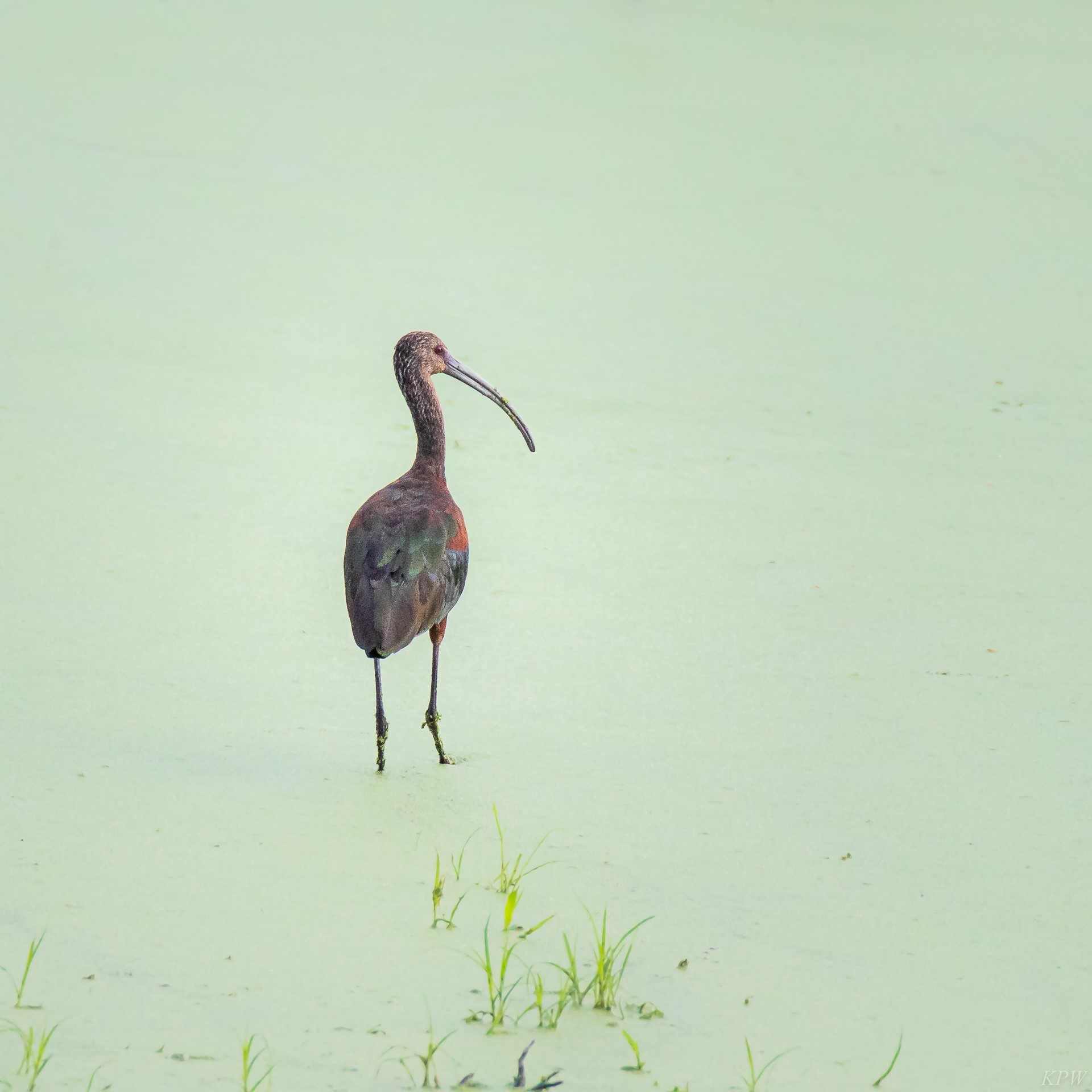 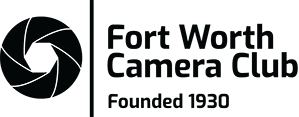 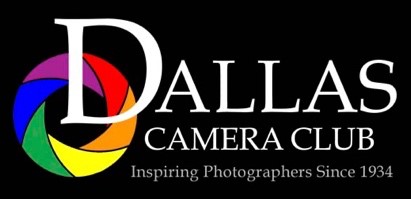 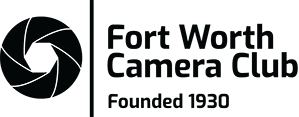 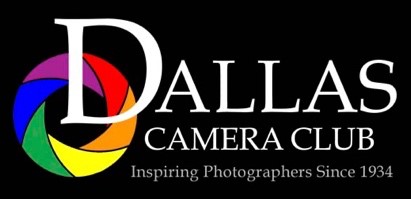 Topic Details Trip Name Village Creek Drying Beds Short Description Large area with water treatment facilities drying beds/ponds. Web Site Contributor/email kpwilska@gmail.com Travel Time 20 minutes from downtown Fort Worth Date trip taken 2021/03/15 Points of Interest Waterfowl year around, hawks, owls, and other wildlife Address for Mapping Software Village Creek Drying Beds in Google maps. Gate is NW Green Oaks Blvd Restrictions / Safety Issues Hours 8:30 – 4:30 pm, these are the hours the gate is open and access to inside parking area. One can park across Greenoaks and walk in (around the gate). Entry Fee No fee, open for all Lodging Suggestions Arlington hotels Dining Suggestions Arlington Best Shooting Time of Day  Normal hours, but it is good any time of day Primary GPS Coordinate ID Note 1 This is next to River Legacy Park in Arlington, they have nice trails 2 